Im August 2017 jährt sich der Todestag Hermann Hesses zum 55. Mal. Zu diesem Anlass soll von Ihnen, den Oberstufenschülerinnen und -schülern des Hermann-Hesse-Gymnasiums, ein gemeinsamer Flyer zur Person Hesses erstellt werden, um die anderen Schülerinnen und Schüler über den Namensgeber Ihrer Schule zu informieren.Dazu sollen Sie sich nun in 4er-Gruppen über jeweils eine der wichtigen Lebensphasen Hesses mithilfe der folgenden QR-Codes informieren und die wichtigsten Daten und Inhalte Ihrer Phase auf einer halben Seite für den Flyer anschaulich gestalten: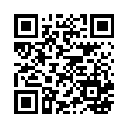 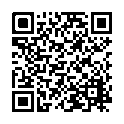 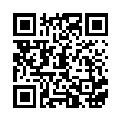 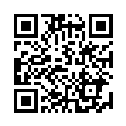 Am Schluss werden die verschiedenen Phasen von der Titelblatt /Layout- Gruppe zu einem Flyer zusammengefasst, anschließend ausgedruckt und gemeinsam an die Schülerinnen und Schüler verteilt.Lebensphasen zur Auswahl:Layout/ TitelblattKindheitJugendErwachsenenalter/ BeziehungenErwachsenenalter/ LebenskrisenViel Spaß mit dem aufregenden Leben Hermann Hesses  Im August 2017 jährt sich der Todestag Hermann Hesses zum 55. Mal. Zu diesem Anlass soll von Ihnen, den Oberstufenschülerinnen und -schülern des Hermann-Hesse-Gymnasiums, ein gemeinsamer Flyer zur Person Hesses erstellt werden, um die anderen Schülerinnen und Schüler über den Namensgeber Ihrer Schule zu informieren.Los geht’s! Gehen Sie nun in 4er-Gruppen zusammen und gestalten Sie einen Flyer mit den wichtigsten Lebensphasen des Schriftstellers, über die Sie sich mithilfe der folgenden QR-Codes informieren können:
 Anbei noch ein Strukturierungstipp. Gliedern Sie Ihren Flyer gemäß den nachfolgenden Punkten:  DeckblattKindheitJugendErwachsenenalter/ BeziehungenErwachsenenalter/ LebenskrisenDer Flyer soll maximal eine Doppelseite sowie zusätzlich noch das Titelblatt umfassen.Die Flyer sollen bis zur nächsten Stunde fertig sein. Dann wird darüber abgestimmt, welcher Flyer derjenige ist, der das Leben Hesses am besten widerspiegelt. Dieser wird dann gedruckt und im Schulhaus gemeinsam verteilt.  Viel Spaß mit dem aufregenden Leben Hermann Hesses  